Социальный проект «Кубанское подворье»В последнее время очень много говорится о возрождении России. Но страна – это большой организм, который состоит из малых частиц: городов, деревень, хуторов. И без возрождения малых частиц большого организма не возможен подъем великой и самодостаточной Державы. Именно поэтому необходимо налаживать, восстанавливать устои российского народа с его многовековыми традициями домоводства, земледелия, воспитания и образа жизни.Возвращение к истокам российской семейной преемственности, связь поколений, возрождение духовности. Вот основные приоритеты, цели и задачи в развитии возрождения России. Наша страна крепка самобытными семейными традициями.Казачество испокон века считалось оплотом российских границ, образцом достойного и честного служения отчизне. В наши дни на Кубани весомо заявило о себе возрождающееся казачество, воскресли забытые национальные традиции. Поэтому актуальность выбранной темы  очевидна, так как современная система образования в России стремится развивать национальные культуры, региональные культурные традиции и особенности в условиях многонационального государства. Создание музейного комплекса позволит наглядно представить учащимся жизнь их прародителей, что поможет углубить их знания о казачьей и подтолкнет к глубокому, осмысленному пониманию истории родного края.Цель проекта:	Сохранение в истории муниципального образования район Краснодарского края памяти об историческом прошлом  малой родины, формирование экологической культуры учащихся на основе трудового, духовно – нравственного развития личности через совместную деятельность учащихся, и учителя в благоустройстве пришкольного участка.Для достижения цели проекта были поставлены следующие задачи:-	 повысить интерес учащихся к истории казачества, его культуре, традициям,  сформировать активную гражданскую позицию, развивая чувство сопричастности к истории своего народа;-	 привить учащимся чувство любви, уважение к Родине, ее прошлому, стремление участвовать в развитии исторического наследия казачества, вовлекая их в исследовательскую краеведческую работу;-	способствовать формированию здорового образа жизни учащихся, умений и навыков самовоспитания и самообразования, развития художественно-эстетического восприятия мира.-	изучить историю родного края, особенности быта, занятий, культуры народа, его населяющего, посредством непосредственного участия в реализации проекта;- разработать и осуществить план благоустройства территории школьного двора; создать  музей под открытым небом «Казачье подворье».Сроки реализации:	2012-2013 годы.Исполнители: 	Учащиеся школы под руководством учителя технологии Суховецкого Г.К.Отчет о реализации проекта «Кубанское подворье»ПОЭТАПНЫЙ ПЛАН РЕАЛИЗАЦИИ ПРОЕКТАРЕАЛИЗАЦИЯ ПРОЕКТА «КАЗАЧЬЕ ПОДВОРЬЕ»ЭТАП 1. Изучение литературы, накопление материала.Участниками группы была изучена литература по описанию жизни и быта кубанских казаков, собран устный материал по теме из рассказов старожилов станицы. Ребята провели с учащимися школы и местным населением ознакомительные беседы, с целью пожертвования ими предметов быта казаков, сохранившихся в семьях станичников. А так же для привлечения в строительстве и благоустройстве казачьего подворья. ЭТАП 2.Создание плана казачьего подворьяВ результате проведенной работы был разработан план кубанского подворья. Перед началом строительных работ было рассчитано примерное количество необходимого строительного материала.Следующим нашим шагом стала необходимость поиска материалов и непосредственной физической помощи в строительстве.       В сентябре 2012 года первым делом была очищена территория, отведенная для будущего строительства, и нанесена разметка объектов на участке.         Ребята среднего и старшего звена собрали лозу, принесли небольшие бревна, цветы и предметы быта казаков. ЭТАП3.Строительство казачьего подворьяУчащиеся 8,9 классов с помощью учителя делали разметку, выкапывали лунки для будущего строения.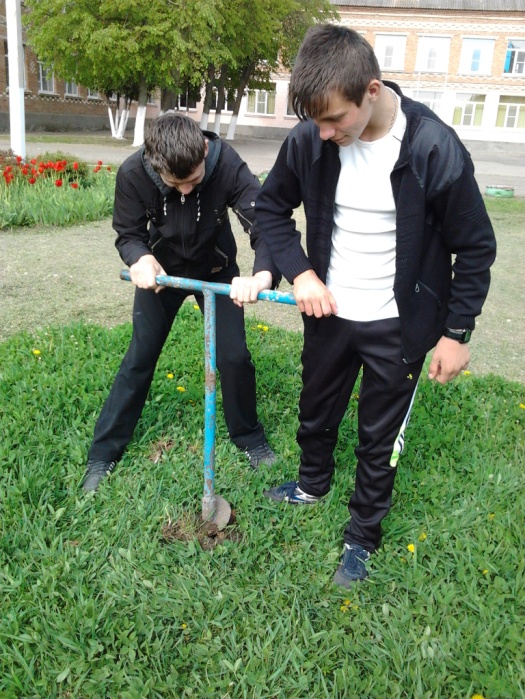 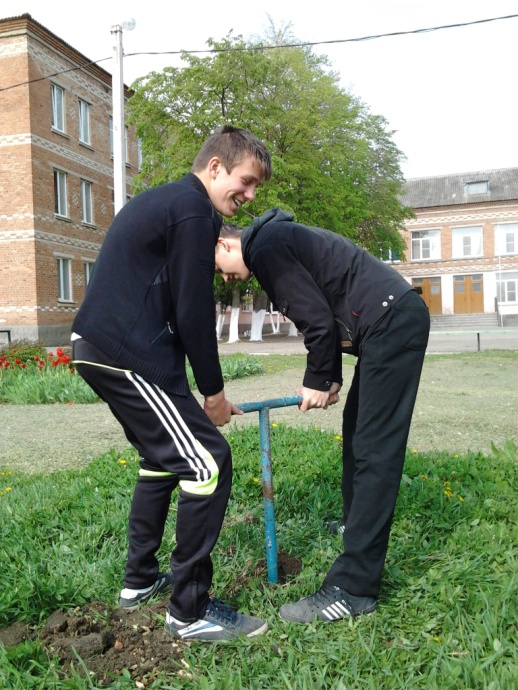 Затем установили столбы и принялись вплетать в нее тонкие жерди.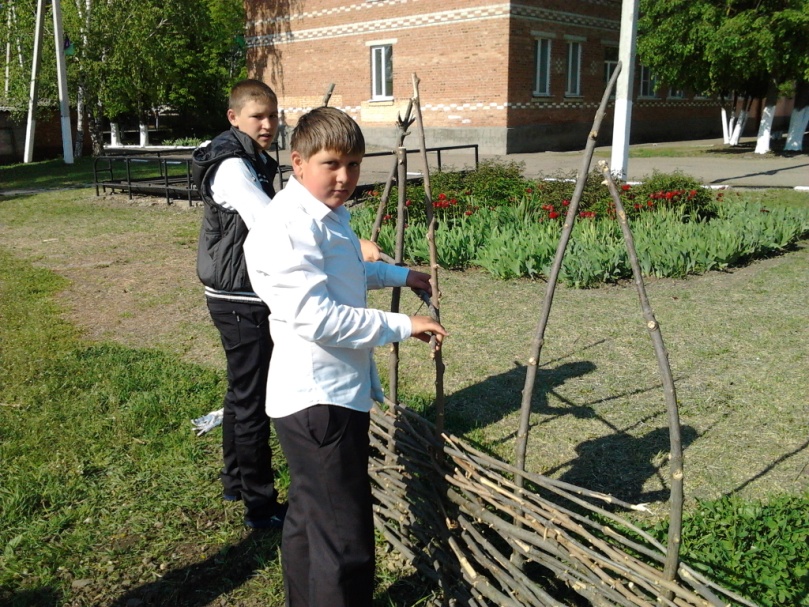 Наш проект претворялся в жизнь! Это был уже не заброшенный участок, а плод наших трудов.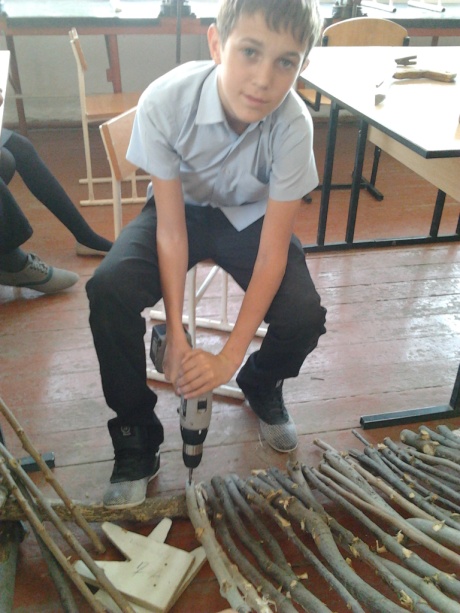 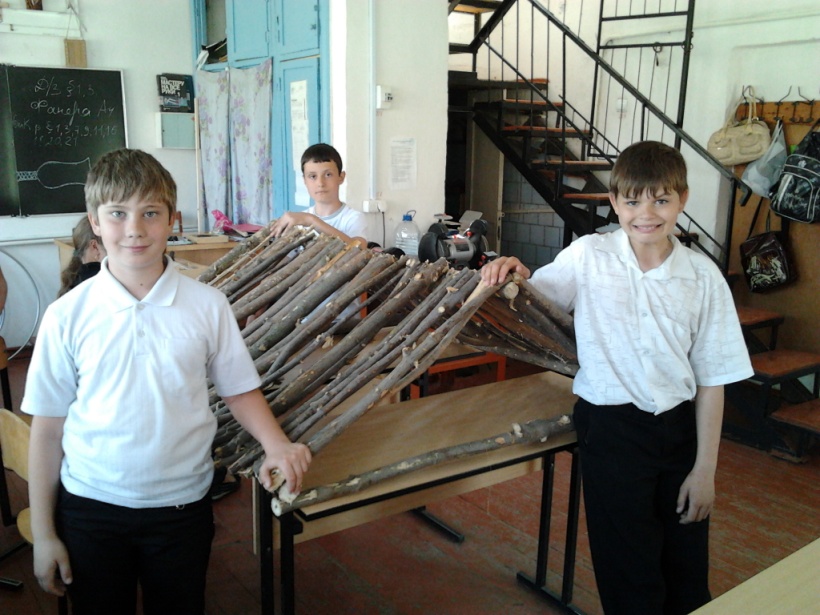 Паралельно ребята вели благоустройство территории: оформили клумбу, вплели подсолнухи в плетень, уложили бревна в виде скамейки. 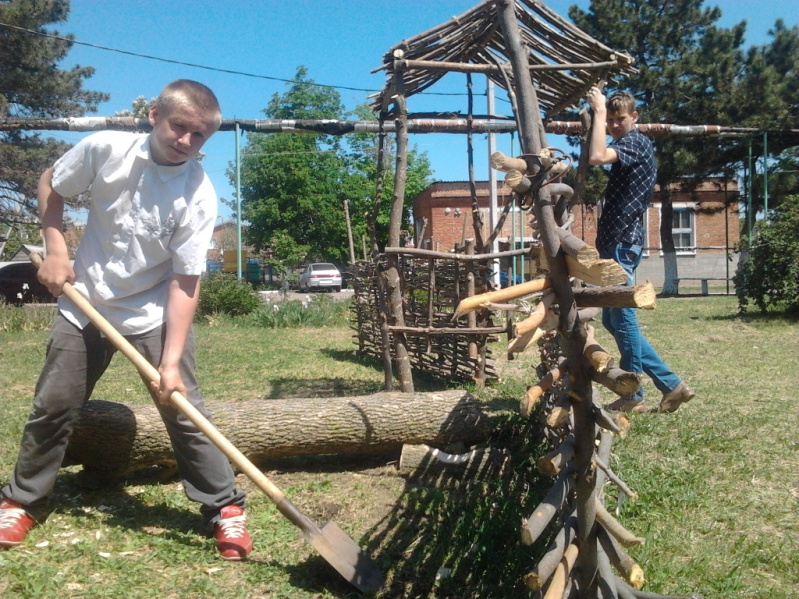 ЭТАП5. Обустройство территории. Подведение предварительных итогов. Организация экскурсий по музею «Казачье подворье»К лету 2013 года работа на территории «Казачьего подворья» была проведена на 60% от запланированного плана, но уже теперь ребята приходили не только посмотреть на строительство, а и сфотографироваться у плетня.К 1 сентября 2013 года началось обустройство подворья: выкосили траву, посадили цветы. После торжественной линейки, посвященной Дню знаний, в нашем подворье прошла экскурсия и по школьной традиции были высажены кусты сирени.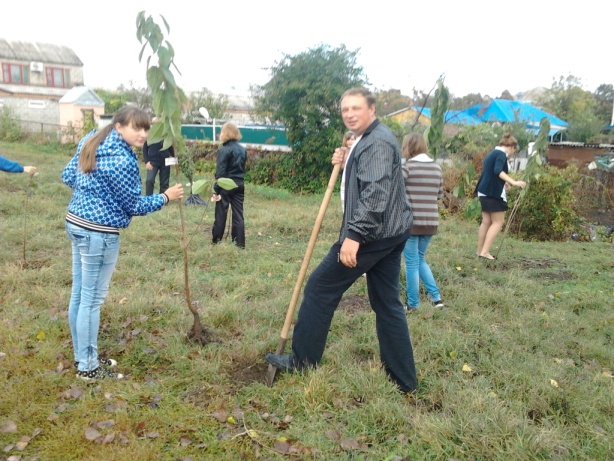 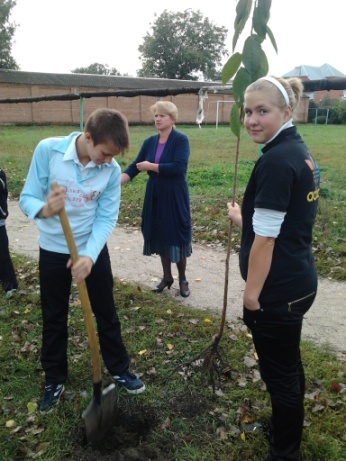           Проект имел огромный успех! Большая благодарность всем участникам. Мы еще не закончили работу, и впереди нас ждет строительство хаты, мельницы и т.д., но наш этнический музей уже работает в полную силу. К нам приходят местные жители, учащиеся другой школы, приезжают преподаватели из соседних станиц, мы проводим экскурсии, праздники, открытые уроки. Развиваемся сами и помогаем узнать другим, то, что стало неотъемлемой частью нашей жизни.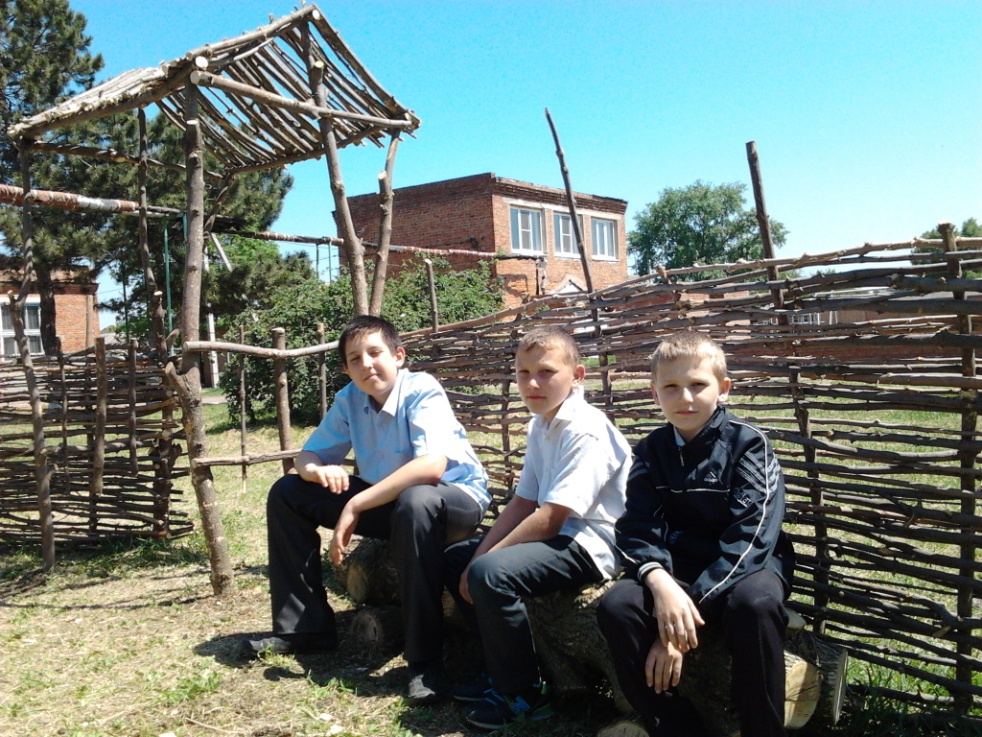 ЭтапОсновная деятельностьОтветственные1Изучение литературы по данному вопросу, накопление материала.Учащиеся МБОУ СОШ №2,Суховецкий Г.К.2Создать план казачьего куреняСуховецкий Г.К.3Строительство казачьего подворьяУчащиеся МБОУ СОШ №2,Суховецкий Г.К.4Обустройство территорииУчащиеся МБОУ СОШ №2, педагоги школы, Суховецкий Г.К.5Подведение итогов. Организация экскурсий по музею «Казачье подворье»Педагоги школы, Суховецкий Г.К.№П/ПМатериалКоличество2Лоза1 тракторная тачка3Жерди 1 тракторная тачка4Бревна для построек и колодца1 тракторная тачка5Цветы---